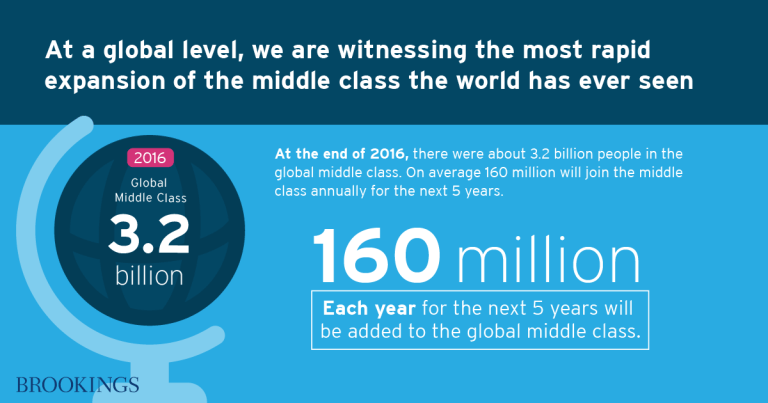 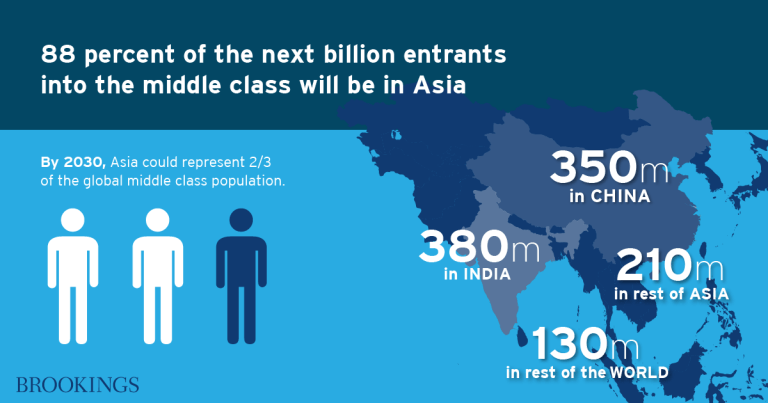 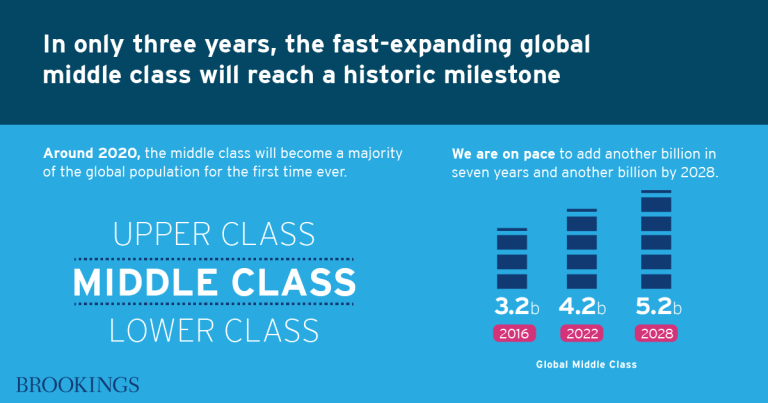 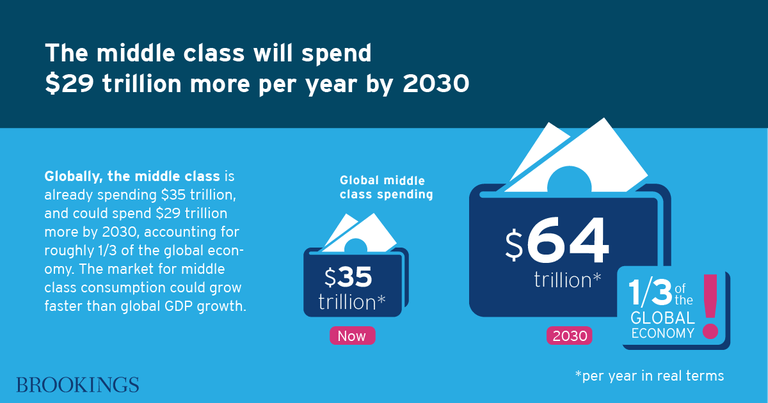 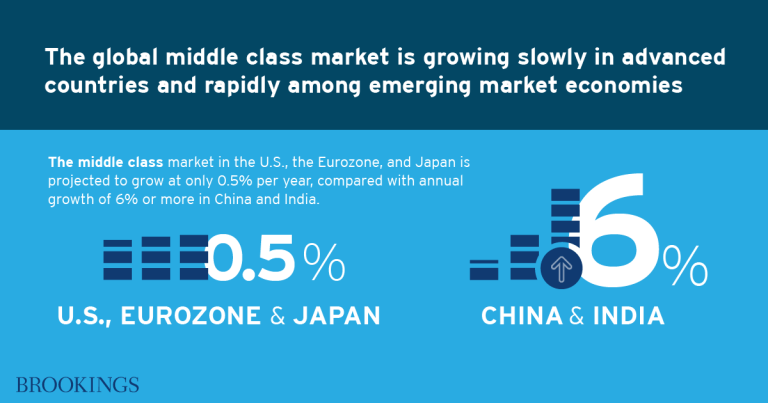 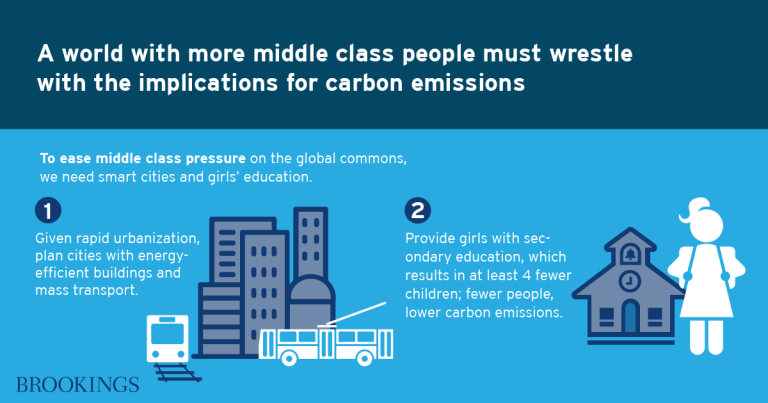 Source: https://www.brookings.edu/research/the-unprecedented-expansion-of-the-global-middle-class-2/